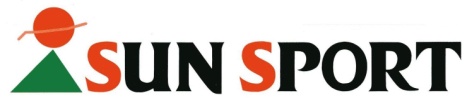 ※実施希望月の２ヶ月前の末日までにお申し込みください。（以降の申込みについてもご相談に応じます。）受付後、サンスポート佐久で日程を調整し、実施月の前月中旬に決定の連絡をさせていただきます。　　　　　　　　　　　　　　　　　　　　　　　　　　　　　　　　　　　　　　　受付：　　月　　日下記の通り 　　     月 のスポーツ・レクリエーション指導・支援を依頼します。下記の通り 　　     月 のスポーツ・レクリエーション指導・支援を依頼します。下記の通り 　　     月 のスポーツ・レクリエーション指導・支援を依頼します。下記の通り 　　     月 のスポーツ・レクリエーション指導・支援を依頼します。下記の通り 　　     月 のスポーツ・レクリエーション指導・支援を依頼します。下記の通り 　　     月 のスポーツ・レクリエーション指導・支援を依頼します。下記の通り 　　     月 のスポーツ・レクリエーション指導・支援を依頼します。下記の通り 　　     月 のスポーツ・レクリエーション指導・支援を依頼します。下記の通り 　　     月 のスポーツ・レクリエーション指導・支援を依頼します。下記の通り 　　     月 のスポーツ・レクリエーション指導・支援を依頼します。下記の通り 　　     月 のスポーツ・レクリエーション指導・支援を依頼します。下記の通り 　　     月 のスポーツ・レクリエーション指導・支援を依頼します。下記の通り 　　     月 のスポーツ・レクリエーション指導・支援を依頼します。下記の通り 　　     月 のスポーツ・レクリエーション指導・支援を依頼します。下記の通り 　　     月 のスポーツ・レクリエーション指導・支援を依頼します。施設（団体名）施設（団体名）施設（団体名）代表者代表者代表者住所住所住所担当者担当者担当者連絡先連絡先連絡先電話　　　　　　　　　 　　　　　FAX　　　　　E-mail電話　　　　　　　　　 　　　　　FAX　　　　　E-mail電話　　　　　　　　　 　　　　　FAX　　　　　E-mail電話　　　　　　　　　 　　　　　FAX　　　　　E-mail電話　　　　　　　　　 　　　　　FAX　　　　　E-mail電話　　　　　　　　　 　　　　　FAX　　　　　E-mail電話　　　　　　　　　 　　　　　FAX　　　　　E-mail電話　　　　　　　　　 　　　　　FAX　　　　　E-mail電話　　　　　　　　　 　　　　　FAX　　　　　E-mail電話　　　　　　　　　 　　　　　FAX　　　　　E-mail電話　　　　　　　　　 　　　　　FAX　　　　　E-mail電話　　　　　　　　　 　　　　　FAX　　　　　E-mail目的内容（希望する種目や内容などがあればご記入ください。）（希望する種目や内容などがあればご記入ください。）（希望する種目や内容などがあればご記入ください。）（希望する種目や内容などがあればご記入ください。）（希望する種目や内容などがあればご記入ください。）（希望する種目や内容などがあればご記入ください。）（希望する種目や内容などがあればご記入ください。）（希望する種目や内容などがあればご記入ください。）（希望する種目や内容などがあればご記入ください。）（希望する種目や内容などがあればご記入ください。）（希望する種目や内容などがあればご記入ください。）（希望する種目や内容などがあればご記入ください。）（希望する種目や内容などがあればご記入ください。）（希望する種目や内容などがあればご記入ください。）日時時間帯曜日　　　　　時　　　　分　～　　　　時　　　　分　　曜日　　　　　時　　　　分　～　　　　時　　　　分　　曜日　　　　　時　　　　分　～　　　　時　　　　分　　曜日　　　　　時　　　　分　～　　　　時　　　　分　　曜日　　　　　時　　　　分　～　　　　時　　　　分　　曜日　　　　　時　　　　分　～　　　　時　　　　分　　曜日　　　　　時　　　　分　～　　　　時　　　　分　　曜日　　　　　時　　　　分　～　　　　時　　　　分　　曜日　　　　　時　　　　分　～　　　　時　　　　分　　曜日　　　　　時　　　　分　～　　　　時　　　　分　　曜日　　　　　時　　　　分　～　　　　時　　　　分　　曜日　　　　　時　　　　分　～　　　　時　　　　分　　曜日　　　　　時　　　　分　～　　　　時　　　　分　　曜日　　　　　時　　　　分　～　　　　時　　　　分　　日時時間帯（その他のご希望：土日の午前中１時間程度、第一週の平日午後など）（その他のご希望：土日の午前中１時間程度、第一週の平日午後など）（その他のご希望：土日の午前中１時間程度、第一週の平日午後など）（その他のご希望：土日の午前中１時間程度、第一週の平日午後など）（その他のご希望：土日の午前中１時間程度、第一週の平日午後など）（その他のご希望：土日の午前中１時間程度、第一週の平日午後など）（その他のご希望：土日の午前中１時間程度、第一週の平日午後など）（その他のご希望：土日の午前中１時間程度、第一週の平日午後など）（その他のご希望：土日の午前中１時間程度、第一週の平日午後など）（その他のご希望：土日の午前中１時間程度、第一週の平日午後など）（その他のご希望：土日の午前中１時間程度、第一週の平日午後など）（その他のご希望：土日の午前中１時間程度、第一週の平日午後など）（その他のご希望：土日の午前中１時間程度、第一週の平日午後など）（その他のご希望：土日の午前中１時間程度、第一週の平日午後など）日時時間帯日時を指定して希望する場合は以下にご記入ください。　日時を指定して希望する場合は以下にご記入ください。　日時を指定して希望する場合は以下にご記入ください。　日時を指定して希望する場合は以下にご記入ください。　日時を指定して希望する場合は以下にご記入ください。　日時を指定して希望する場合は以下にご記入ください。　日時を指定して希望する場合は以下にご記入ください。　日時を指定して希望する場合は以下にご記入ください。　日時を指定して希望する場合は以下にご記入ください。　日時を指定して希望する場合は以下にご記入ください。　日時を指定して希望する場合は以下にご記入ください。　日時を指定して希望する場合は以下にご記入ください。　日時を指定して希望する場合は以下にご記入ください。　日時を指定して希望する場合は以下にご記入ください。　日時時間帯第１希望　　　月　　　日（　　　）　　 時　　分 ～　　時　　分　　　月　　　日（　　　）　　 時　　分 ～　　時　　分　　　月　　　日（　　　）　　 時　　分 ～　　時　　分　　　月　　　日（　　　）　　 時　　分 ～　　時　　分　　　月　　　日（　　　）　　 時　　分 ～　　時　　分　　　月　　　日（　　　）　　 時　　分 ～　　時　　分　　　月　　　日（　　　）　　 時　　分 ～　　時　　分第２希望　　　月　　　日（　　　）　　　時　　分 ～　　時　　分　　　月　　　日（　　　）　　　時　　分 ～　　時　　分　　　月　　　日（　　　）　　　時　　分 ～　　時　　分　　　月　　　日（　　　）　　　時　　分 ～　　時　　分　　　月　　　日（　　　）　　　時　　分 ～　　時　　分会場会場名　　　　　　　　　　　　　　　　　　                         　住所　　　　　　　　　　　　　　　                     　　　　　　　(広さ、道具の有無など)会場名　　　　　　　　　　　　　　　　　　                         　住所　　　　　　　　　　　　　　　                     　　　　　　　(広さ、道具の有無など)会場名　　　　　　　　　　　　　　　　　　                         　住所　　　　　　　　　　　　　　　                     　　　　　　　(広さ、道具の有無など)会場名　　　　　　　　　　　　　　　　　　                         　住所　　　　　　　　　　　　　　　                     　　　　　　　(広さ、道具の有無など)会場名　　　　　　　　　　　　　　　　　　                         　住所　　　　　　　　　　　　　　　                     　　　　　　　(広さ、道具の有無など)会場名　　　　　　　　　　　　　　　　　　                         　住所　　　　　　　　　　　　　　　                     　　　　　　　(広さ、道具の有無など)会場名　　　　　　　　　　　　　　　　　　                         　住所　　　　　　　　　　　　　　　                     　　　　　　　(広さ、道具の有無など)会場名　　　　　　　　　　　　　　　　　　                         　住所　　　　　　　　　　　　　　　                     　　　　　　　(広さ、道具の有無など)会場名　　　　　　　　　　　　　　　　　　                         　住所　　　　　　　　　　　　　　　                     　　　　　　　(広さ、道具の有無など)会場名　　　　　　　　　　　　　　　　　　                         　住所　　　　　　　　　　　　　　　                     　　　　　　　(広さ、道具の有無など)会場名　　　　　　　　　　　　　　　　　　                         　住所　　　　　　　　　　　　　　　                     　　　　　　　(広さ、道具の有無など)会場名　　　　　　　　　　　　　　　　　　                         　住所　　　　　　　　　　　　　　　                     　　　　　　　(広さ、道具の有無など)会場名　　　　　　　　　　　　　　　　　　                         　住所　　　　　　　　　　　　　　　                     　　　　　　　(広さ、道具の有無など)会場名　　　　　　　　　　　　　　　　　　                         　住所　　　　　　　　　　　　　　　                     　　　　　　　(広さ、道具の有無など)参加人数身体身体身体名知的名精神名名名介助名合計名備考（不安な点、配慮してほしい点や対象者の様子など）（不安な点、配慮してほしい点や対象者の様子など）（不安な点、配慮してほしい点や対象者の様子など）（不安な点、配慮してほしい点や対象者の様子など）（不安な点、配慮してほしい点や対象者の様子など）（不安な点、配慮してほしい点や対象者の様子など）（不安な点、配慮してほしい点や対象者の様子など）（不安な点、配慮してほしい点や対象者の様子など）（不安な点、配慮してほしい点や対象者の様子など）（不安な点、配慮してほしい点や対象者の様子など）（不安な点、配慮してほしい点や対象者の様子など）（不安な点、配慮してほしい点や対象者の様子など）（不安な点、配慮してほしい点や対象者の様子など）（不安な点、配慮してほしい点や対象者の様子など）